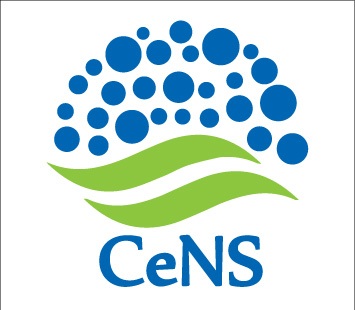 			13 March 2017The following points may be read in place of the existing contents in the Notification:Earnest Money Deposit:  An amount of Rs. 50,000 (Fifty thousand only) may be remitted as Earnest Money Deposit instead of 5% of the total cost of the work.Enclosure of Demand Drafts:  The Demand Drafts towards EMD and the Application Fee should be enclosed with the Technical bid cover (not techno-commercial bid, as indicated earlier).										Sd/-Administrative Officer		